Australian Capital TerritoryUtilities (Variation of Licence) Notice 2022 (No 1)Notifiable instrument NI2022–466made under the  Utilities Act 2000, section 38 (Variation), section 52(1)(c) (Public notice of licence decisions) and section 53 (Public access to licences etc)1	Name of instrumentThis instrument is the Utilities (Variation of Licence) Notice 2022 (No 1)2	Commencement This instrument commences the day after it is notified. 3	Public notice of licence decision — VariationFollowing a change of name, the licence for electricity transmission granted to Transgrid Services Pty Limited (ACN 626 136 865) as trustee of Transgrid Services Trust (ABN 94 121 353 950) trading as ‘Lumea Infrastructure Services’ is varied to Lumea Pty Limited (ACN 626 136 865) as trustee of Lumea Trust (ABN 94 121 353 950) trading as ‘Lumea’ under section 38 of the Utilities Act 2000.The licence is granted for 20 years.4	Public access to licenceCopies of the licence are available from the commission’s website at: Current Licences - Independent Competition and Regulatory Commission (act.gov.au)Joe DimasiSenior Commissioner23 September 2022INDEPENDENT COMPETITION AND REGULATORY COMMISSIONLicence to provide electricity transmission services under theUtilities Act 2000 (ACT)granted toLumea Pty Limited (ACN 625 136 865) as trustee of Lumea Trust (ABN 94 121 353 950)trading as‘Lumea’Issued on21/July/2022Table of ContentsLicence to provide Utility Services granted on 21/July/2022ByThe Independent Competition and Regulatory Commission, a body corporate established under the Independent Competition and Regulatory Commission Act 1997 (ACT) (ICRC) pursuant to the Utilities Act 2000 (ACT)TOThe Person specified in Item 1 of the Reference Schedule (‘Licensee’).Subject to the terms and conditions set out in this licence, the ICRC has determined to grant a licence to the Licensee, under Part 3 of the Act to provide the utility services outlined in Item 3 of the Reference Schedule.Definitions and InterpretationInterpretationIn this licence, unless the context requires otherwise:the singular includes the plural and vice versaheadings are used for convenience only and do not affect the interpretation of this licencea reference to a document includes the document as modified from time to time and any document replacing itthe word ‘person’ includes a natural person and any body or entity whether incorporatedor not.DefinitionsTerms shown in bold typeface are defined. Definitions are specified in the Dictionary at the end of this licence and are part of this licence.Commencement and termCommencement dateThis licence commences on the date specified in Item 2 of the Reference Schedule.Licence termThis licence will remain in force until:20 years beginning on the date at item 2 of reference schedule, ora variation is made to this clause, orthe licence is transferred under section 40 of the Act, orthe Licensee surrenders the licence under section 41 of the Act, orthe ICRC revokes the licence under section 42 of the Act.Licence does not limit LicenseeThis licence does not:limit or prevent the Licensee from doing anything that it may lawfully do without the benefit of this licence, oroverride or derogate from a requirement under any other Law.AuthorisationAuthorised Utility ServicesThis licence confers on the Licensee the right to provide the Authorised Utility Servicesreferred to in Item 3 of the Reference Schedule.Area of operationsThe Licensee may provide the Authorised Utility Services in any part of the Territory.Non-exclusive rightsThe rights granted by this licence on the Licensee are not exclusive.Licensee to comply with obligations under this LicenceLicensee to comply with obligationsThe Licensee must provide the Authorised Utility Services in accordance with the obligations imposed by this licence, including the obligations set out in the schedule.Joint and several responsibilityWhere the Licensee comprises two or more legal entities, each entity is jointly and severally liable for the Licensee’s compliance with the terms of this licence.Compliance with all applicable lawsLicensee to complyThe Licensee must comply with all Laws in force in the Territory during the licence term that are applicable to any services provided by the Licensee in the Territory.Licensee to comply with the Act and Utilities Technical Regulation ActWithout limiting the generality of clause 6.1, in providing the Authorised Utility Servicesthe Licensee must comply with:any requirement of the Act and the Utilities Technical Regulation Actrelevant Industry Codes including the service standards (if any) prescribed under those codesrelevant Technical Codes including the performance standards (if any) prescribed under those codesany direction given to the Licensee by the ICRC or the Technical Regulator under the Actany direction given to the Licensee by the Technical Regulator under the Utilities Technical Regulation Act andany applicable ring-fencing requirements.Severance of any part of the licence does not affect continued operation of remainder of licenceIf any part of this licence is prohibited, void, voidable, illegal or unenforceable, then that part is severed from the licence but without affecting the continued operation of the remainder of the licence.Variation of LicenceThe terms of this licence may be varied by the ICRC in accordance with section 38 of theAct.Licence ComplianceLicensee to monitor complianceThe Licensee must monitor its compliance with this licence and any Law, Industry Code, Technical Code, or such other code of practice, direction or guideline applicable to the Licensee and the Authorised Utility Services provided by the Licensee.Licensee to notify the ICRC of any material breachesThe Licensee must notify the ICRC if it becomes aware of a material breach of this licence, or any Law, Industry Code, Technical Code or direction that Licensee is required to comply with under clause 6.2 as soon as practicable and in accordance with any reporting guidelines published by the ICRC from time to time.Licensee to provide statement on any non-complianceIf the Licensee has not complied with any of its obligations under clause 6.2, the Licenseemust identify those obligations and provide a statement to the ICRC that explains the:circumstances of, and reasons for the non-complianceconsequences of the non-compliance (including any penalties imposed), andoutlines measures that the Licensee will, or has, put in place to rectify the non- compliance.The non-compliance statement must be provided in accordance with any reporting guidelines published by the ICRC from time to time, and in the absence of any such guideline, it must be included with the annual compliance report outlined in clause 8.4(1).Licensee must report compliance annuallyThe Licensee must report to the ICRC on its obligations under clause 6.2, and any other reporting requirements the Licensee has under the Act, including information that the ICRC requires to be reported, by 1 October every year during the term of this Licence.The Licensee must report to the Technical Regulator on its obligations under the Utilities Technical Regulation Act, Technical Codes, any technical requirements outlined in the schedule of this licence and any other associated technical information that the Technical Regulator reasonably requires to be reported, in a manner, timeframe and format required by the Technical Regulator.Availability of compliance reportThe Licensee must ensure that its annual compliance report required under clause 8.4(1), or a summary of the annual compliance report, is made publicly available by publishing it on the Licensee’s website.Operation and compliance auditsThe Licensee must undertake periodic audits of the services and operations authorised by this licence and of its compliance with its obligations under this licence and any Law, Industry Code, Technical Code, or direction that it is required to comply with under clause 6.2.The audits must be conducted by an independent expert or auditor nominated by theLicensee and approved by the ICRC.The audit results must be reported to the ICRC in a manner (including as to form and substance) approved by the ICRC.Technical and prudential criteriaRequirement to continue to meet criteriaThe Licensee must, throughout the term of this licence, continue to satisfy the same technical and prudential criteria that it was required to meet as a condition of the grant of the licence under the Act.Licensee to advise the ICRC of financial and technical capacitiesThe Licensee must, from time to time as reasonably required by the ICRC, provide theICRC with:details of the Licensee’s financial, technical and other capacity (including the capacity of its major contracted providers) to continue to provide the services and to conduct the operations authorised by this licence, andsuch other information as the ICRC requires.The Licensee must promptly notify the ICRC of any significant reduction in its financial capacity which has potential to impact upon the Licensee's ability to carry on the operations authorised by this licence.Contracting outLicensee may contract outThe Licensee may contract out the provision, construction, operation, management or maintenance of any of the systems or services that are the subject of this licence.Licensee bound by obligations under licenceContracting out does not relieve the Licensee of its responsibility to comply with its obligations under this licence.Securities, assignment and changes to shareholdingsSecurity InterestThe Licensee must not grant a security interest in this licence without the prior written consent of the ICRC.AssignmentThe Licensee must not assign its interest under this Licence without the prior written consent of the ICRC.Assignment generallyAn application by a Licensee to the ICRC for consent to an assignment must demonstrate, to the reasonable satisfaction of the ICRC, that the proposed assignee is a respectable, responsible, and solvent Person who is capable of performing all obligations in this licence on the part of the Licensee.Deemed assignment - changes in Licensee’s shareholdingsA change in the shareholding in the Licensee, at any one time, resulting in the transfer of more than 50 percent of the shares in the Licensee to a third party will be deemed to be an assignment for the purposes of clause 11.2. The ICRC’s consent to assignment in these circumstances will not be unreasonably withheld.Changes in ownershipThe Licensee must keep the ICRC informed of all substantial holding changes of theLicensee.Risk ManagementThe ICRC may request informationThe ICRC may, from time to time, request details of the Licensee’s risk management strategy.Information that may be requestedWithout limiting the generality of clause 12.1, the information requested by the ICRC may include information about the Licensee’s levels of insurance cover for the protection of:persons affected by the activities or operations of the Licensee (including customers, owners or occupiers of land and members of the general public) from injury or harm, andthe property of those persons against damage or loss.Licensee must provide informationThe Licensee must provide the details requested under clause 12.1 within a reasonable time period specified by the ICRC.Licensee to indemnify the ICRCThe Licensee will indemnify the ICRC, the Territory and their respective employees and agents (‘those indemnified’) against liability in respect of all claims and for all loss, damage or injury to persons or property caused by the Licensee, its employees, agents or contractors in connection with services it provides pursuant to this licence (and those it purports to deliver under this licence). The amount of all claims, damage, costs and expenses which may be paid, suffered or incurred by those indemnified in respect of anysuch claim, loss, damage or injury will be made good at the Licensee’s expense, except tothe extent that the ICRC or the Territory caused the relevant loss, damage or injury.Other restrictions on LicenseeRestrictions on LicenseeA Licensee must first consult with the ICRC if the Licensee:intends to dispose of any major assetintends to enter into any major transactionis granted a security interest or a lien over the Licensee’s network facilities, orintends to engage in any other business activitythat is likely to materially adversely affect the Licensee’s ability to:provide the Authorised Utility Servicescontinue to meet the technical and prudential criteria specified in clause 9.1, orcomply with its obligations under:the Actany Lawthis licence, orthe customer contract.Maintenance and inspection of recordsLicensee to keep recordsThe Licensee must keep, or cause to be kept, comprehensive records in accordance with the requirements under the Act.The Licensee must keep all records and documents necessary to enable it to meet any reporting requirement under this licence, the Act, the Utilities Technical Regulation Act, and any relevant Industry Code or Technical Code.Consents and authorisationThe Licensee must obtain and keep current all licences, permits, authorities or consents issued or given by an agency or a Minister necessary for it to lawfully provide the Authorised Utility Services.Licensee to provide copies of recordsThe ICRC’s officers and agents may request the Licensee to provide copies of records and documents referred to in clause 14.1 and 14.2.Licensee to comply with all requestsThe Licensee must comply with all reasonable requests by the ICRC for copies of the records.Annual Licence feeThe Licensee must pay to the ICRC an annual licence fee determined in accordance with theAct. The payment of the fee is to be made in accordance with the ICRC’s determination.Review of Licensee’s obligationsThe ICRC may review this licence at any time in accordance with section 46 of the Act.Transfer, surrender, revocation or suspension of LicenceThis licence may only be transferred, surrendered or revoked in accordance with section 40, section 41 or section 42 of the Act.Suspension of licenceIf the Licensee breaches or is likely to breach a licence condition in circumstances where the ICRC determines that the breach is remediable by the Licensee in a timely manner, the ICRC may suspend this licence, or suspend the Licensee’s conduct of specified services or operations under this licence, until the breach is remedied.The ICRC may only suspend a licence, or the Licensee’s conduct under clause 17.1, where it has issued a direction to the Licensee in accordance with section 48 of the Act andthe Licensee has failed to comply within the timeframe specified in the direction, orthere is a safety risk with continuing to provide the services prior to compliance with the direction.Licensee to comply with requirements of suspension noticeIn the event of the ICRC notifying the Licensee that this licence is suspended, or that the Licensee’s provision of any specified services or operations under this licence are suspended, the Licensee must comply with any requirements under the suspension notice for the purpose of remedying a specified breach of this licence in the timeframe specified by the ICRC.NoticesNotice to be in writingAny notice or other communication given under this licence must be in writing addressed to the intended recipient, and:delivered by hand at the address for service of the addressee, orsent by post to the address for service of the addressee, orsent by email to the primary contact email of the addressee.Address for serviceA notice under this licence is only effective if given by the Licensee to the ICRC or by the ICRC to the Licensee on the specified service address for the recipient. The Licensee’s service address and the ICRC’s service address are the relevant addresses referred to in Item 4 of the Reference Schedule or another address subsequently notified to the ICRC by the Licensee or to the Licensee by the ICRC.The ICRC to be advised of contact detailsThe Licensee must notify the ICRC of a change of address in Item 4 of the Reference Schedule and any other contact details within 10 business days of the change.Deemed deliveryWhere a notice or other communication to be given under this licence is delivered or sent, it is deemed given to, and received by, the addressee:if hand delivered, upon deliveryif mailed to an address, four business days after the date of postingif sent by email before 4:00 pm on a business day at the place of receipt, on the day it is sent, otherwise on the next business day at the place of receipt.WaiverNon exercise of power or rightA failure or delay to exercise a power or right arising under this licence by the ICRC or theLicensee does not waive that power or right.Exercise of power or rightThe exercise of a power or right arising under this Licence does not preclude either its exercise in the future or the exercise of any other power or right.Waiver must be in writingA waiver by the Licensee or the ICRC of a power or right arising under this licence is not effective unless it is in writing.Limit on applicationA waiver of a power or right arising under this licence is effective only with respect to the specific instance to which it relates and for the specific purpose for which it is given.REFERENCE SCHEDULEItem 1	LicenseeLumea Services Pty Limited (ACN 626 136 865) as trustee of Lumea Trust (ABN 94 121 353 950) trading as ‘Lumea’Item 2	Commencement dateLicence commencement date: 23/July/2022Item 3	Authorised Utility ServicesElectricity transmission services under section 6(d) of theUtilities Act 2000.Item 4	Address for ServiceSCHEDULE 1:	Additional conditionsThe following additional conditions apply to this contractDespite any terms elsewhere in this licence, the ICRC can review of revoke this licence if:Lumea ceases to be part of the Transgrid groupLumea enters service agreements with providers outside of the Transgrid groupLumea appoints members to its board who are not on the Transgrid board of directorsNotification of an event in 1.1 above must be made to the ICRC in writing within 60 calendar days of the event occurringAny decision to vary or revoke the licence under this schedule will comply with the Act.SCHEDULE 2:	VARIATIONS TO THE LICENCESIGNED for and on behalf of	) THE INDEPENDENT COMPETITION AND ) REGULATORY COMMISSION by	)SENIOR COMMISSIONER	)Joe Dimasi  	)DICTIONARYIn this licence, unless the contrary intention appears:‘Act’ means the Utilities Act 2000 (ACT)‘assign’ includes assign, transfer, mortgage or otherwise deal with an interest but does not include the granting of a charge over an interest‘Authorised Utility Services’ means the Utility Services referred to in the Reference Schedule that the Licensee is authorised to provide under clause 4.1‘business day’ means a day, other than a Saturday, Sunday or public holiday in theTerritory’‘customer’ has the same meaning as in the Act‘customer class’ means all domestic, commercial and industrial customers‘customer contract’ has the same meaning as the Act‘electricity distribution network’ has the same meaning as in the Act‘electricity transmission network’ has the same meaning as in the Act‘ICRC’ means the Independent Competition and Regulatory Commission established under section 5 of the Independent Competition and Regulatory Commission Act 1997 (ACT)‘Industry Code’ means a code approved or determined by the ICRC under Part 4 of theAct‘Item’ means the relevant Item in the Reference Schedule‘Law’ means any statute, regulation, rule, proclamation, order, ordinance or by-law whether present or future and whether Commonwealth, Territory or otherwise (in this subclause referred to as ‘statutory provision’) and includes:any such statutory provision as amended or re-enacted from time to time andany statute, regulation, rule, proclamation, order, ordinance or by-law enacted in replacement of any statutory provision‘Licensee’ means the Person referred to in Item 1 of the Reference Schedule‘network facilities’ means:any part of the infrastructure of a utility network, orany powerline, pole or wire, any water, sewerage or gas main or pipe, or any equipment, apparatus, structure or other thing used or for use, in connection with the provision of a utility service‘Person’ includes a natural person, a firm, an unincorporated association, a Territoryagency, a corporation or any other body corporate‘Reference Schedule’ means the Reference Schedule to this licence‘security interest’ means:a mortgage, pledge, lien, charge, assignment, hypothecation, secured interest, title retention arrangement, preferential right, trust arrangement or other arrangement (including any set off or ‘flawed asset’ arrangement) having the same or equivalent or commercial effect as a grant of security, oran agreement to create or give any arrangement referred to above‘sewerage network’ has the same meaning as in the Act'substantial holding’ has the same meaning as in the Corporations Act 2001 (Cth)‘Technical Code’ means a code approved or determined by the Minister under Part 3 of the Utilities (Technical Regulation) Act 2014 (ACT)’Technical Regulator’ means the Technical Regulator as defined in the Utilities (Technical Regulation) Act 2014 (ACT)‘Territory’ means:when used in a geographical sense, the Australian Capital Territory andwhen used in any other sense, the body politic established by section 7 of theAustralian Capital Territory (Self-Government) Act 1988 (Cth)‘Utilities Technical Regulation Act’ means the Utilities (Technical Regulation) Act 2014‘utility network’ means:an electricity distribution networkan electricity transmission networka gas transmission networka gas distribution networka sewerage network ora water network‘utility services’ has the same meaning as in the Act‘year’ means each period of twelve calendar months commencing on 1 July.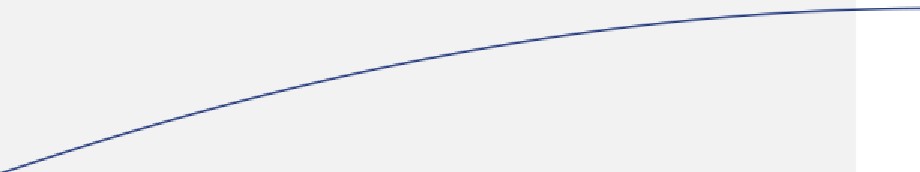 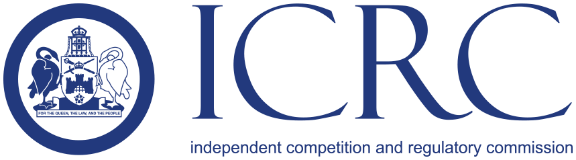 www.icrc.act.gov.auLicenseeThe ICRCElectronic infrastructure@lumea.com.auicrc@act.gov.auPostalPO Box A1000Sydney South NSW 1235GPO Box 158Civic Square ACT 2601PhysicalLevel 1180 Thomas Street SydneyNSW 2000Variation NumberEffective DateClauseReason for variation124 July 2022N/ALicence granted see NI2022-360  2Sept 2022Names changed within the licenceFollowing a change of name, the licence for electricity transmission is granted to Transgrid Services Pty Limited (ACN 626 136 865) as trustee of Transgrid Services Trust (ABN 94 121 353 950) trading as ‘Lumea Infrastructure Services’ is varied to Lumea Pty Limited (ACN 626 136 865) as trustee of Lumea Trust (ABN 94 121 353 950) trading as ‘Lumea’under section 38 of the Utilities Act 2000